Информация о  ОГЭЗаявление об участии в ГИА (выбранные предметы) подаются до 1марта 2023 года включительно.Расписание ОГЭИтоговое собеседование.Уважаемые родители и обучающиеся 9 классов МБОУ «Николаевская СОШ»!Заявление для участия в итоговом устном собеседовании по русскому языку обучающиеся подают в образовательные организации не позднее чем за две недели до начала проведения итогового устного собеседования по русскому языку. Образец заявления можно взять в школе.Сроки подачи заявления на ИС:Подробно читаем информацию в «Методические рекомендации по подготовке и проведению государственной итоговой аттестации по образовательным программам основного общего образования"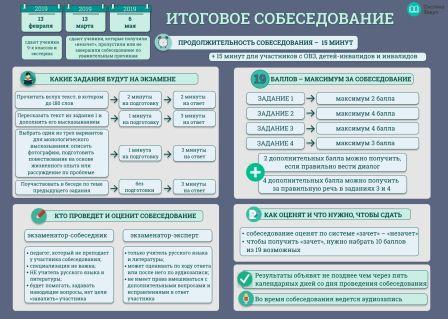 Итоговое собеседование — процедура в рамках проведения государственной итоговой аттестации по образовательным программам основного общего образования (далее — ГИА); является условием допуска к ГИА.Итоговое собеседование проводится на русском языке.Продолжительность испытания составляет в среднем 15 минут. В продолжительность проведения итогового собеседования не включается время, выделенное на подготовительные мероприятия (инструктаж участников, заполнение ими регистрационных полей и др.). Для участников с ограниченными возможностями здоровья, детей-инвалидов и инвалидов продолжительность выполнения итогового собеседования увеличивается на 30 минут.Результатом итогового собеседования является «зачет» или «незачет». Для получения зачета, ученик должен набрать не менее 10 баллов из 19 возможных.СРОКИ И МЕСТА ПОДАЧИ ЗАЯВЛЕНИЙ НА ПРОХОЖДЕНИЕ ИТОГОВОГО СОБЕСЕДОВАНИЯ, НА СДАЧУ ГИА ПО УЧЕБНЫМ ПРЕДМЕТАМСРОКИ, МЕСТА И ПОРЯДОК ПОДАЧИ И РАССМОТРЕНИЯ АПЕЛЛЯЦИЙ СРОКИ, МЕСТА И ПОРЯДОК ИНФОРМИРОВАНИЯ О РЕЗУЛЬТАТАХ ИТОГОВОГО СОБЕСЕДОВАНИЯ ПО РУССКОМУ ЯЗЫКУ, ГИАРасписание проведения итогового собеседования по русскому языку в 2022/23 учебном годуС результатами итогового собеседования по русскому языку участники могут ознакомиться в образовательных организациях, не позднее 26 февраля.Модель итогового собеседования включает следующие типы заданий:Чтение текста вслух;Пересказ текста с включением приведенного высказывания;Монологическое высказывание по одной из выбранных тем;Диалог с экзаменатором-собеседником.Критерии оценивания заданий итогового собеседованияИнструкция для организатора проведения итогового собеседованияРекомендации по организации и проведению итогового собеседования по русскому языку в 2022 годуИнструкция для ответственного организатора образовательной организацииИнструкция для технического специалиста образовательной организацииИнструкция для экзаменатора-собеседникаИнструкция для экспертаОбразец заявления на участие в итоговом собеседовании по русскому языкуСогласие на обработку персональных данныхУчастники итогового собеседованияДля участия в итоговом собеседовании обучающиеся подают заявление и согласие на обработку персональных данных в образовательные организации, в которых обучающиеся осваивают образовательные программы основного общего образования, а экстерны — в организации, осуществляющие образовательную деятельность по имеющим государственную аккредитацию образовательным программам основного общего образования, по выбору экстернов не позднее чем за две недели до начала проведения итогового собеседования.Итоговое собеседование проводится в образовательных организациях и (или) в местах проведения итогового собеседования, определенных для этого министерством образования Оренбургской области.Участники собеседования:обучающиеся общеобразовательных организаций;лица, осваивающие образовательные программы основного общего образования в форме семейного образования, либо лиц, обучающихся по не имеющим государственной аккредитации образовательным программам основного общего образования, проходящих экстерном ГИА в организации, осуществляющей образовательную деятельность по имеющим государственную аккредитацию образовательным программам основного общего образования (экстерны);обучающихся, экстернов с ограниченными возможностями здоровья, обучающихся, экстернов — детей-инвалидов и инвалидов по образовательным программам основного общего образования, а также лиц, обучающихся по состоянию здоровья на дому, в образовательных организациях, в том числе санаторно-курортных, в которых проводятся необходимые лечебные, реабилитационные и оздоровительные мероприятия для нуждающихся в длительном лечении.Срок действия итогового собеседованияИтоговое собеседование как допуск к ГИА — бессрочно.